ERROL LEE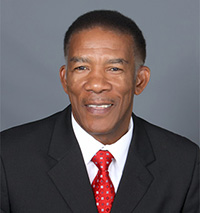 DISTRICT GOVERNOR 60B 2016/2017Lion Errol has been a member of the Lions Club of Kingston for over thirty (30) years. He served his club in several capacities, serving on the Board in every position except Treasurer and was elected President in 1999. As a result of his outstanding performance he was awarded the Melvin Jones Fellowship by his club in 2003. Lion Errol served as District Chairman on several occasions, Zone Chairman, Chairman Region 4 and Vice District Governor. He has attended numerous District meetings and 2 International Conventions.Lion Errol attended the Knox College and graduated with honours having served as captain of the football and track teams. His leadership skills were further sharpened as his fellow students voted for him to serve as President of the Students Council. He also edited the school magazine and was a member of the Knox College debating team.Lion Errol later attended the Caribbean Institute of Mass Communications, CARIMAC, at the University of the West Indies, Mona, gaining a Diploma in TV Production. He subsequently graduated from the UWI with a BSc honours degree in Social Sciences and Mass Communications. Lion Errol also studied Television and Radio at the BBC in London, England and Thomson Television College in Glasgow, Scotland. Lion Errol is a Journalist and well known Television and Radio personality in Jamaica having anchored the evening news on JBC Television for over a decade before transitioning to sales and marketing at Chemco Limited and the Jamaica Urban Tranport Company. He is also an outstanding musician being the leader of the Bare Essentials Band, which he founded many, many years ago. He has served as member of the Kingston YMCA Board, the Board of the Heart Foundation of Jamaica and Right Worshipful Master of Lodge Jackson McLaren Wint, Scottish Constitution. Lion Errol believes strongly in the motto “To serve, to strive and not to yield” and approaches all aspects of life with enthusiasm. He is married to Lorna and is the proud father of four adult children who have blessed him with seven grand children. He enjoys reading, swimming, watching track and field and football and still plays a mean game of table tennis. This year he plans to have us aboard the Love Train “Serving Humanity with Love and Unity”